ЕГЭ-2017: подготовка к экзамену по химии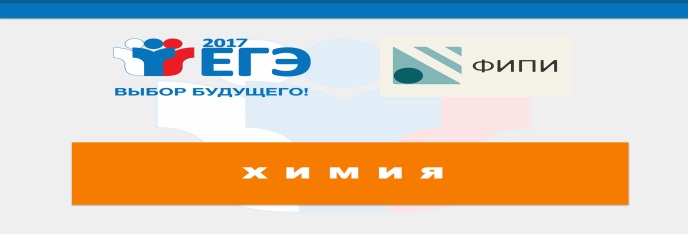 Новая публикация о подготовке к ЕГЭ с советами от разработчиков экзаменационных заданий посвящена еще одному предмету по выбору – химии 

Подготовку к экзамену по химии целесообразно начинать с выяснения того, какие ведущие понятия, основные закономерности, сведения о веществах и реакциях между ними будут обязательно проверяться на экзамене. Ответ на эти вопросы дает кодификатор проверяемых элементов содержания, который опубликован на официальном сайте ФИПИ. 

Особого внимания требует повторение таких разделов курса химии, как «Химическая связь и строение вещества», «Закономерности протекания химических реакций», «Методы познания в химии», «Правила безопасности при работе с химическими веществами», «Способы лабораторного и промышленного получения важнейших неорганических и органических веществ». 

Важным условием эффективной подготовки к экзамену является постоянная тренировка в выполнении заданий разного типа. Успешность выполнения заданий во многом определяется осознанным пониманием соответствующего материала, владением обширным объемом теоретических сведений, а также умением применять полученные знания в различных взаимосвязях. Нужно уметь анализировать условие каждого задания: находить ключевые слова, уяснять, на какие вопросы нужно будет ответить, понимать, какой теоретический и фактологический материал послужит основой для ответов на поставленные вопросы. 

При выполнении большинства заданий следует вести запись химических формул и уравнений реакций, даже если это требование впрямую не прописано в условии задания. Это можно считать гарантией того, что задание будет выполнено верно. 

Особое внимание рекомендуется уделить заданиям второй части работы. Их выполнение предусматривает самостоятельное формулирование ответа, который должен быть логически выстроен и содержать ответы на все вопросы, предусмотренные условием. Уже на этапе подготовки к экзамену важно приучить себя к выполнению всех требований по оформлению ответов на эти задания. Так, например, при выполнении заданий, проверяющих знания генетической взаимосвязи неорганических веществ, необходимо написать уравнения четырех реакций, которые отражают суть описанных в условии процессов. Эти уравнения будут записаны правильно, если приняты во внимание как общие, так и специфические свойства веществ, участвующих в реакции, учтены условия протекания реакций между ними, а также проверена правильность расстановки коэффициентов в каждом из уравнений. 

При выполнении заданий о взаимосвязи органических веществ названные выше требования также справедливы. Кроме того, обязательным становится использование структурных формул органических веществ, однозначно определяющих порядок связи атомов, взаимное расположение заместителей и функциональных групп в молекуле органического вещества. 

"Расчетные задачи могут выполняться разными способами. Однако в любом случае обязательным будет предоставление развернутого ответа с обоснованием выбранного хода решения, содержащего запись всех произведенных вычислений, а также указание размерности полученной величины", - говорит председатель федеральной комиссии разработчиков КИМ ЕГЭ по химии Аделаида Каверина. 